Member Profile for June of 2021NAME: Andrew Dockter, MDUndergraduate School: North Dakota State University Medical School: University of North Dakota School of Medicine and Health SciencesResidency: UND CFM Bismarck, NDCurrent Position/Practice Location: Resident at the UNDSMHS CFM Bismarck/Hettinger ProgramFamily Medicine Questions: (please answer 3)Why did you choose Family Medicine? – I chose family medicine because it provides me the training for successfully meeting my career goals; providing comprehensive care to underserved patient populations in rural areas of North Dakota. Another unique aspect of family medicine is the ability to develop life-long relationships with continuity patients. I know that choosing family medicine will provide me the opportunity to help make positive impacts in the lives of those in North Dakota.  What is the best part of your current position/practice? – As a resident at the UND CFM Family Medicine Clinic in Bismarck, ND I will also have opportunities to provide care to underserved rural patient populations. In my current position, I will also be providing care to patients in Hettinger, ND, and the surrounding areas. What advice would you give to a young physician starting out? – I would strongly encourage them to seriously consider family medicine as a career choice. The versatility of family medicine practice and patient diversity is amazing. The variety of problems addressed in family medicine will make every patient encounter interesting and fulfilling. Fun Questions: (please answer 3)1.	Where’s your favorite place in the world? – North Dakota!2.	If you could be an animal, which would it be?  - Eagle3.	The last book you read? – When Breath Becomes Air, by Dr. Paul Kalanithi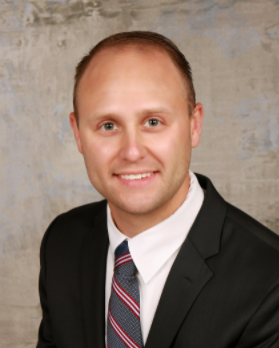 